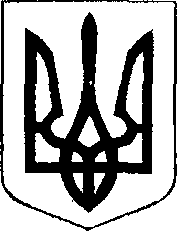                                                У К Р А Ї Н А            Жовківська міська рада  Жовківського району Львівської області	53-а сесія VIІ-го демократичного скликання 				ВИПИСКА З РІШЕННЯвід  22.09. 2020р.             № 60	м. ЖовкваПро затвердження  технічної документаціїіз землеустрою щодо встановлення (відновлення)меж земельної ділянки в натурі (на місцевості), для будівництва та обслуговування житловогобудинку, господарських будівель і спорудв м.Жовкві.             Розглянувши заяви про затвердження технічної документації із землеустрою щодо встановлення (відновлення) меж земельної ділянки в натурі (на місцевості), для будівництва та обслуговування житлового будинку, господарських будівель і споруд в м.Жовкві, керуючись ст.12, 118, 121, 186 Земельного кодексу України та ст.26 Закону України « Про місцеве самоврядування в Україні», Жовківська міська радаВ И Р І Ш И Л А:	           9. Затвердити гр. Кашуба Оксані Мирославівні технічну документацію із землеустрою щодо встановлення (відновлення) меж земельної ділянки в натурі (на місцевості), площею 0,1000 га. у власність, кадастровий номер 4622710100:01:008:0061 для будівництва та обслуговування житлового будинку, господарських будівель і споруд по вул. Срібна,4  в м. Жовкві.           9.1. Надати у власність гр. Кашуба Оксані Мирославівні земельну ділянку (кадастровий номер 4622710100:01:008:0061) площею 0,1000 га., для будівництва та обслуговування жилого будинку,  господарських будівель і  споруд  по   вул. Срібна,4   в місті Жовкві.          10. Зареєструвати речове право на земельну ділянку у встановленому законодавством порядку.           11. Виконувати обов’язки власника земельної ділянки до вимог статті 91 Земельного кодексу України.Міський голова						Петро ВихопеньВИПИСКА ВІРНА:Міський голова						Петро Вихопень